СОБРАНИЕ ДЕПУТАТОВ ВЕСЬЕГОНСКОГО РАЙОНАТВЕРСКОЙ ОБЛАСТИРЕШЕНИЕг. Весьегонск23.07.2012                                                                                                                       № 352Заслушав отчёт об исполнении бюджета Весьегонского района за 1 полугодие 2012 годаСобрание депутатов Весьегонского района решило:1. Принять к сведению отчёт об исполнении бюджета Весьегонского района за 1 полугодие 2012 года по доходам 97 753 542 руб. 45 коп., по расходам 99 075 725 руб. 493 коп. (прилагается).2.  Настоящее решение вступает в силу со дня его принятия.                             Глава района                                                                           А.В. ПашуковОб исполнении бюджета Весьегонского района за 1 полугодие 2012 года 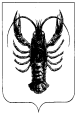 